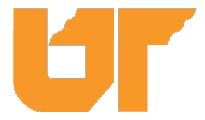 Important:  Do not use this form if:A vendor has not been created in IRIS.  A vendor must be requested and created before submitting this form.Vendor Name:	____________________________		IRIS Vendor #: ____________________________Address:  _________________________________		SSN/TIN/FIN #: ____________________________	   _________________________________		Contract/PO #  ____________________________	   _________________________________UT Departmental Name ________________________________________________________________________UT Departmental Email _________________________________________________________________________Total Amount approved (entire contract) ___________________________________________________________Monthly Amount Requested _____________________________________________________________________Start Date ____________________________________________________________________________________End Date _____________________________________________________________________________________Description of services or goods provided ___________________________________________________________Approval _____________________________________________________________________________________FundG/LIOTotal AmountMonthly Amount